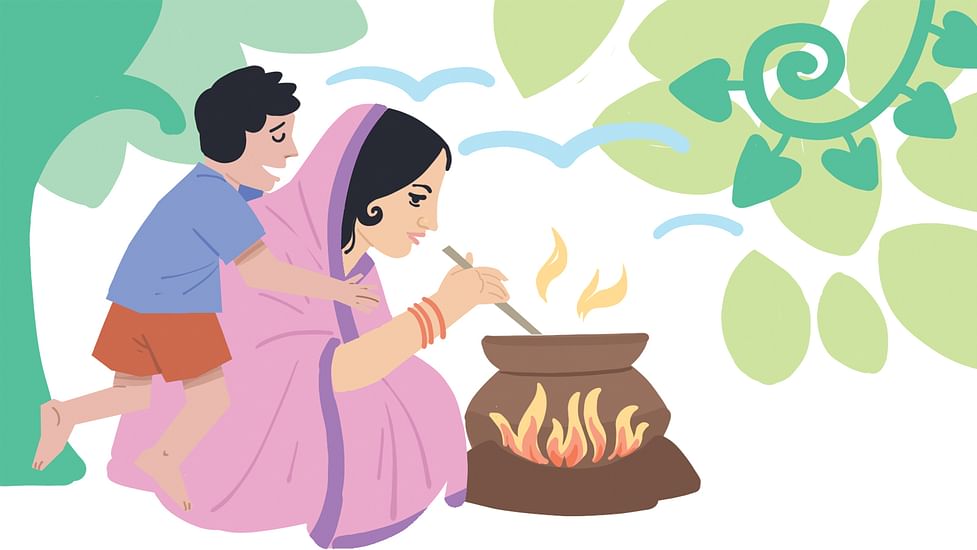 মা আমার দেখতে কালো,মনটা তাহার বেজায় ভালো।সাজলে দেখায় রাজরানী ,না সাজলে সে গৃহিণী।অনেক সময় মাতা আমার হয়ে যায় বে-সামালিনী।নাকটা তাহার তীরের মতো-দেখতে লাগে ভালো,গা গতরে ছিমছাম উচু-লম্বা-কালো।মা টা আমার আসোলেই ভালো দেখতে যদি চাও-চরলক্ষ্মীপুর খান বাড়ি সবাই চলে যাও ।